Market Leader (Intermediate) 3rd Edition, Course BookTo-do list (список завдань):P.16 - Listening ex. A, BP.16-17  Reading  ex. B, C, E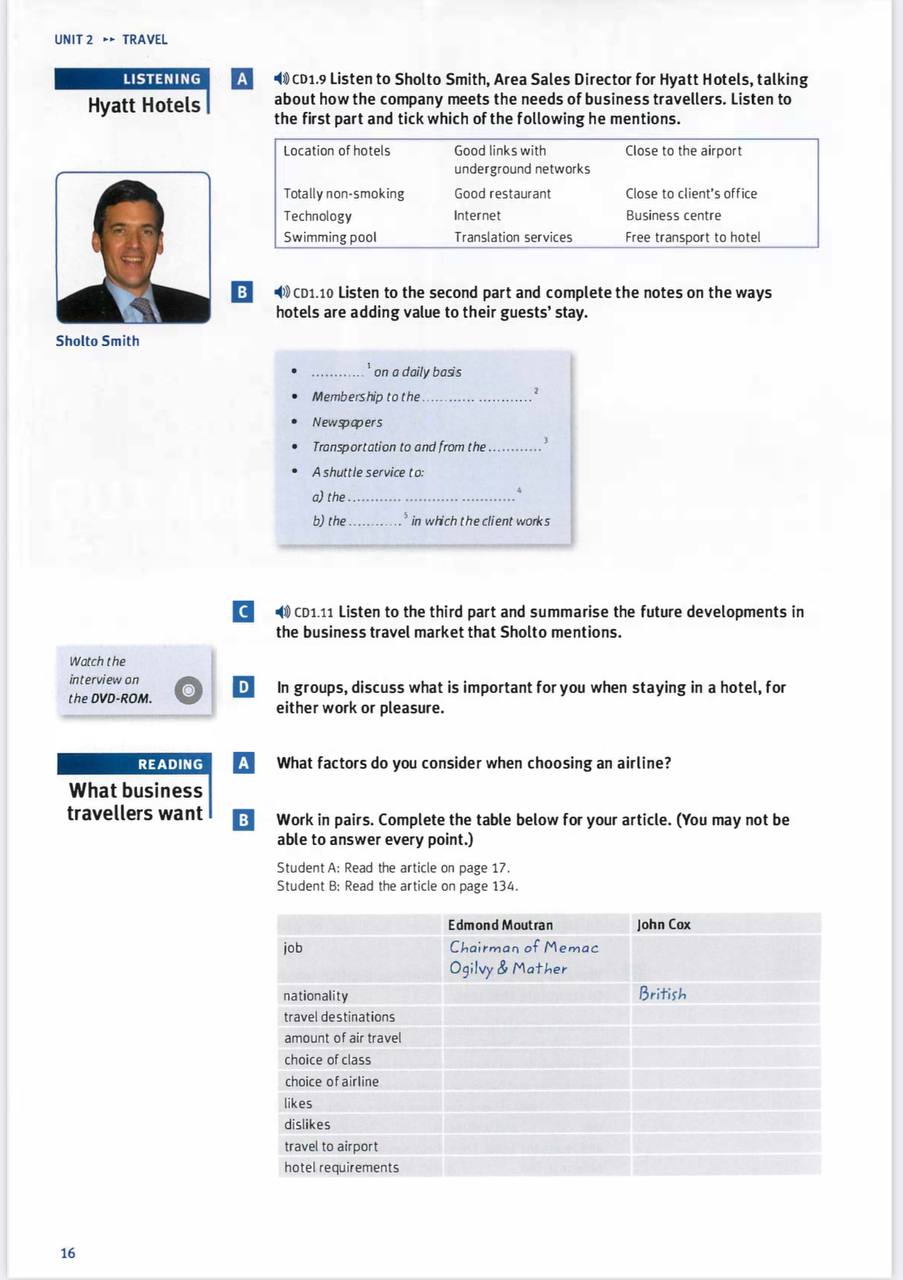 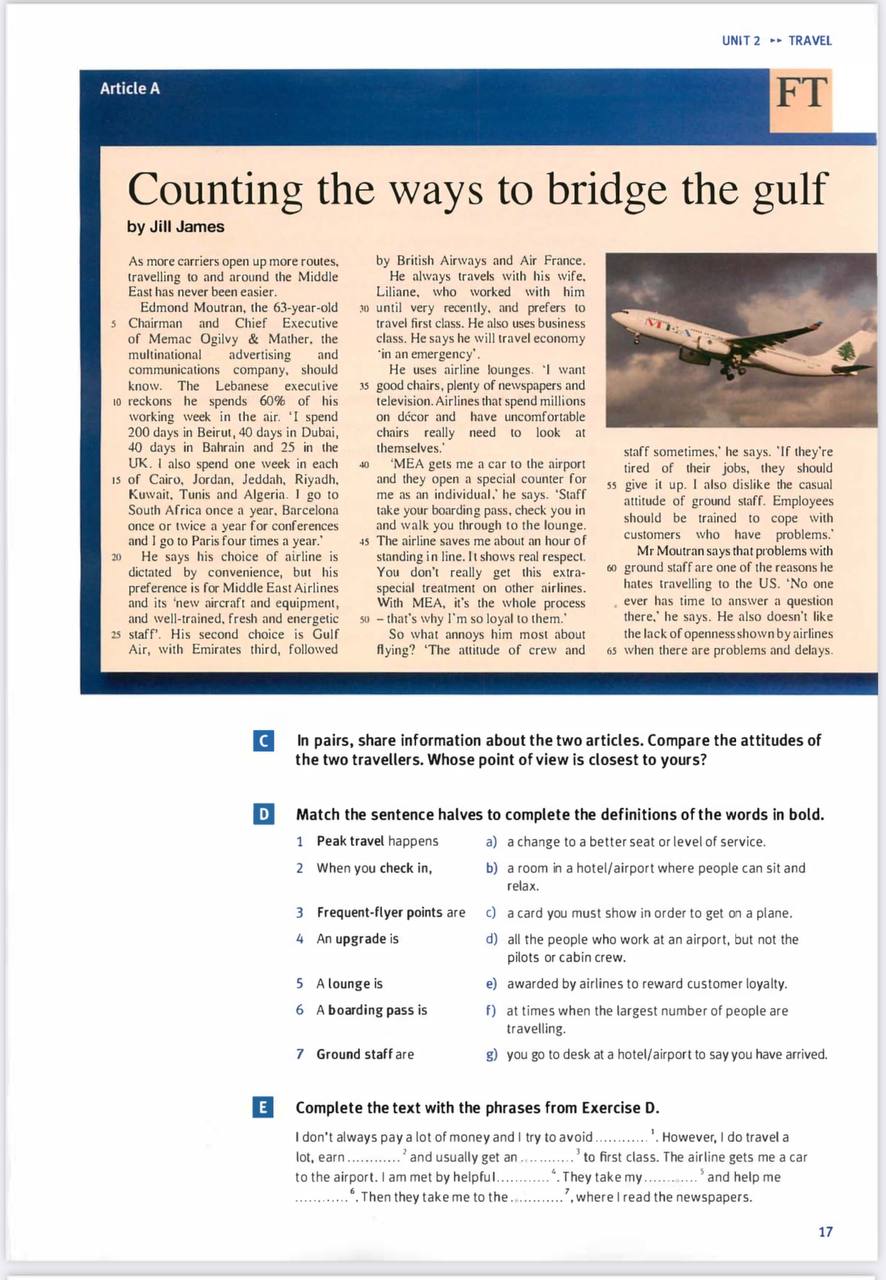 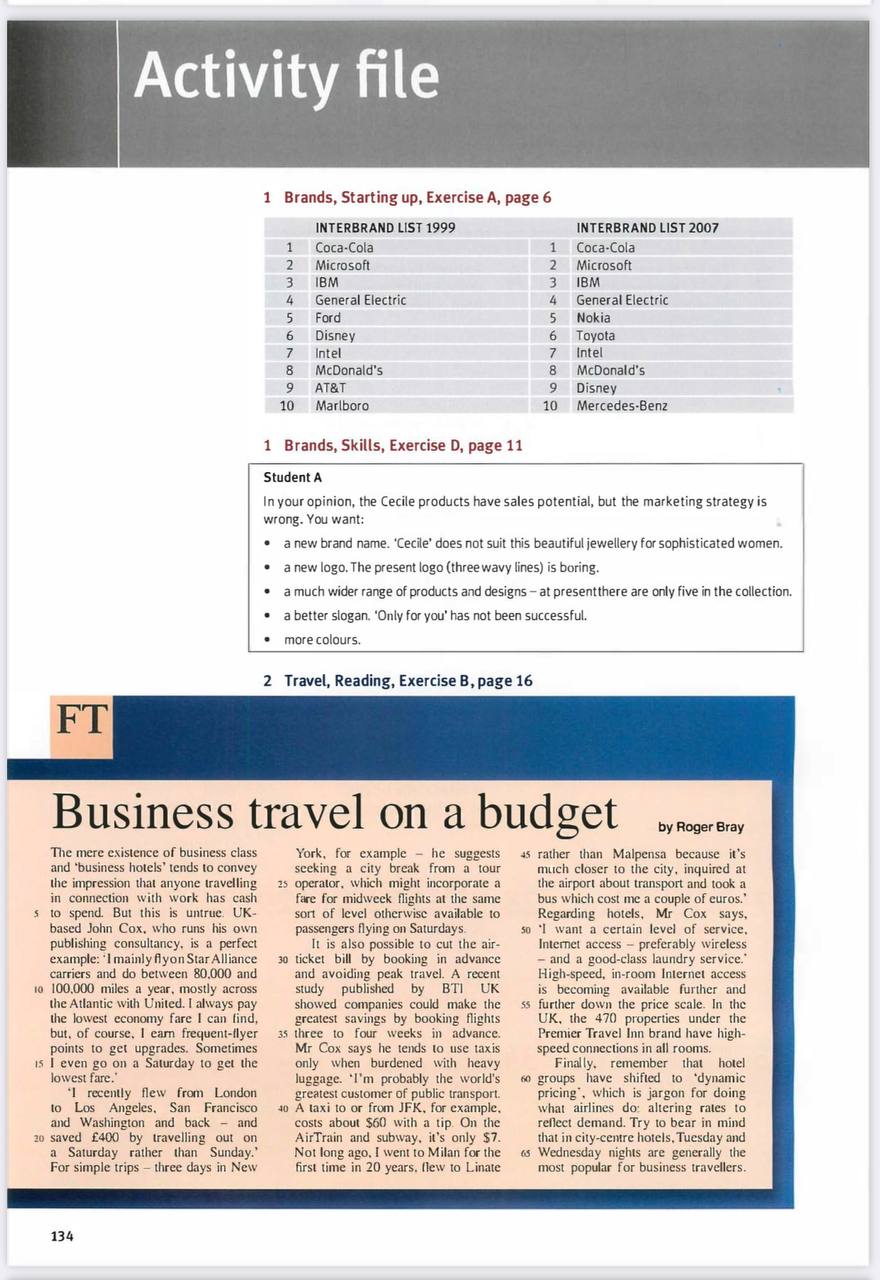 